                      ОСЕННЯЯ ЯРМАРКА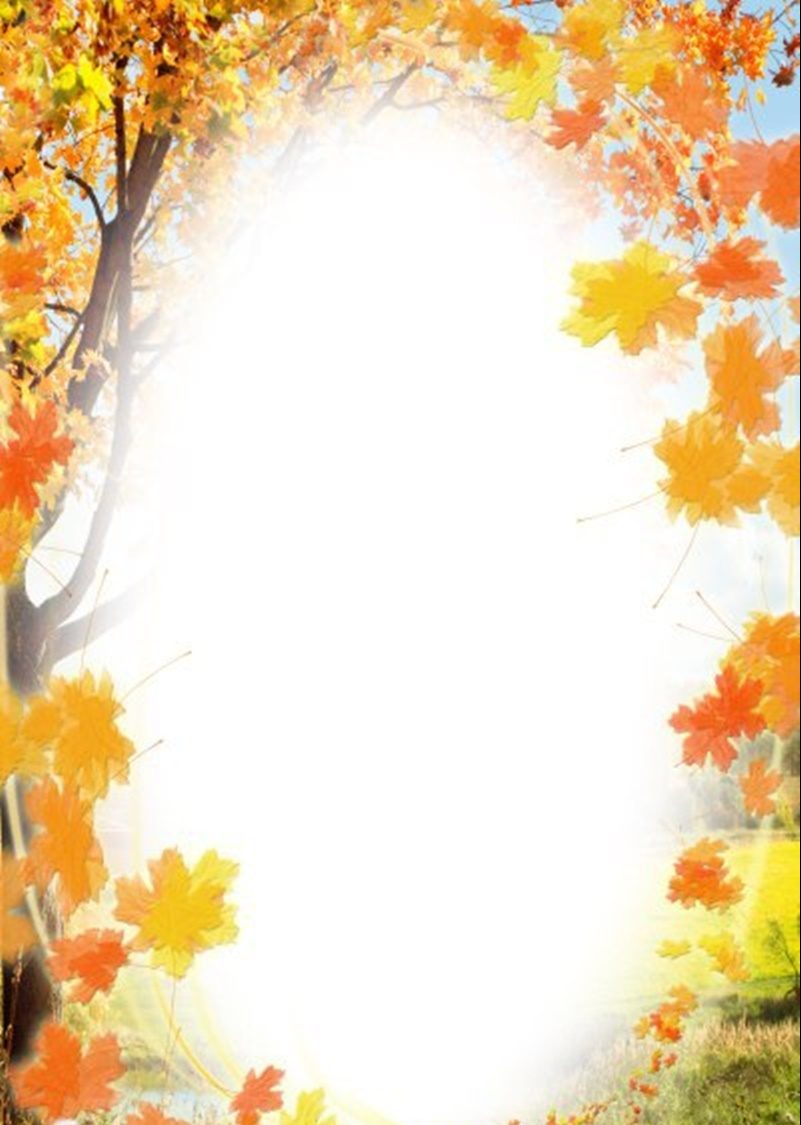        Праздник для детей старшего дошкольного возрастаЦель: приобщение детей к русскому народному творчеству.Задачи: 1.Закрепить знания детей о ярмарке.2.Расширять знания детей о русских народных традициях.3.Воспитывать любовь к Родине.3.Развивать музыкальные, танцевальные, певческие способности детей.4.Побуждать детей к активному участию детей в инсценировках.5.Создать атмосферу праздника.Музыкальный материал:1.Песня «Осенины на Руси» Л.Олифирова2.Танец с листьями «Кленово-рябиновый вальс» А.Евтодьева3.Песня «Ярмарка» Е.Шаламонова4.Танец девочек «Русская матрёшка»5.Песня-инсценировка «Аннушка» сл.Т.Волгиной, муз.А.Филиппенко6.Игра «Горшки»7.Частушки («Дуйте, ветры, дуйте»)8.Игра «Собери капусту»9.Игра-эстафета «Бег в мешках»10.Шуточная песня «Летели две птички» (р.н.п.)11.Пляска «Приглашение» (р.н.м.)                           Ход проведения праздника.Звучит весёлая  народная музыка, заходят девочка и мальчик.Девочка:   Мы осень сегодня улыбкой встречаем,
                    Подарков осенних мы ждём целый год.Мальчик: На праздник весёлый гостей приглашаем,
                    Пускай веселится честной наш народ!Звучит  народная  музыка. Девочка и мальчик делают «воротики»ВХОД: через «воротики» заходят  дети, становятся полукругом.                        Звучит   лирическая народная музыка…..Ребенок:     Наш родимый край, где в озерах синева.                     Где березки молодые нарядились в кружева.                     И на праздник наш осенний щедрость русскую несем,                     Край родимый, прославляя, мы о Родине поем!                              Песня «Осенины на Руси» Ведущий:  Осень! Нет в России ни одного поэта, художника или композитора, который не прославлял бы это замечательное время года, и делали они это из любви  к  родной земле, из любви к России. Давайте и мы славить нашу осень – осень в России!1 ребёнок. Ты красива в осеннем наряде Россия!                   Ты прекрасна во все времена!                   Я люблю твои реки и горы,                   И горжусь тобой, Родина я!2 ребёнок. Родина - это России просторы,                    И над рекою откос.                    Чистое золото осени поздней,                    Шум белоствольных берез!3 ребёнок. Россия, как из песни слово                    Шумит осенняя листва,                    Кругом леса, поля и реки-                    Раздолья русская душа….!!!!!4 ребёнок. На земле ковер лежит златой,                   Лишь только осенью увидите такой!                   И листьев дружный хоровод                   Нас вальс потанцевать  зовет!                  «Кленово-рябиновый вальс»Ведущий. Осень на Руси – пора сбора урожая, подготовки к зиме. Нужно было собрать все овощи, заготовить муки, наварить варенья. А потом люди везли свои товары на ярмарку: кто овощи, кто рукоделие своё и мастерство в изделиях покажет.                              Эх, Вятка-река, зелёные берега.                              Начинается друзья, весёлая ярмарка!5 ребёнок. Проходила ярмарка у часовни под Вяткой.                    На краю большого оврага                    С утра собиралась ватага.6 ребёнок. Съезжались крестьяне с окрестных сёл7 ребёнок. И горожанин на праздник пришёл.Все вместе. Здесь ярмарка открывалась,                      Здесь всё шумело, гудело, смеялось!                       Песня «Ярмарка»Звучит музыка, выходят коробейники.1 коробейник.   Мы - торговцы-зазывалы,
                             Мы - ребята-молодцы!
                             Весь товар у нас на славу:
                             Ложки, гребни, бубенцы!2 коробейник.   Подходите, примеряйте
                             Наши ленты и платки!
                             Время даром не теряйте –
                             Доставайте кошельки!                      3 коробейник.   Покупатель, заходи,
                             На товары погляди,
                             Только рот не разевай,
                             А что нужно - покупай!  (ставят короба, уходят).Ведущий:   Пора по ярмарке гулять,
                     Да товары покупать.
                     Здесь о чём-то торг ведут.
                     Посмотрим, что тут продают.  (подходит к торговым рядам)Купец 1: (берёт в руки Матрёшку)                      Дуйте в дудки, бейте в ложки!                      В гости к вам пришли матрёшки.                      Ложки деревянные, матрёшечки румяные!Выходят девочки, берут в руки матрёшек.Девочка1: А у русских  у матрёшек
                    Сарафанчики в горошек,                    Нарумяненные щёчки,
                    Разноцветные платочки.Девочка2: Кто в гостях у нас бывал
                    И матрёшек не видал,
                    Тот и матушку-Россию
                    До конца не разгадал.       Танец «Русская матрёшка» (девочки)Под музыку выходит 2 купец, берёт в руки ведёрки.Купец 2: А вот ведёрки дубовые,                 Коромысла расписные,                  Покупайте, выбирайте!Выходит девочка, покупает вёдра, навстречу ей мальчик.Мальчик: Красна девица, ты куда ходила?Девочка: Я на ярмарку ходила,                  Себе вёдра я купила.Мальчик: Что дала?Девочка: Рубль дала. Коромысло – полтора.Мальчик: Девица, девица, сходи за водицей.Девица: За водицей я пойду,                Песню звонкую спою!                   Песня-инсценировка «Аннушка»Выходит третий купец.Купец 3: Подходи, выбирай, 
                 Налетай, покупай!                 Горшки для мёда,
                 Горшки для каши,                 Продам дешевле,                 Все будут ваши!                                    Игра «Горшки»                   (мелодия рус.нар.песни «Петушок»)                   Чичары, чичары, собирайтесь гончары.                   По кусту, по мосту, по лебедю-горазду.Дети парами становятся по кругу. Один ребёнок впереди, изображая «горшок», садится по-турецки, лицом в центр круга. Сзади «горшка» стоит ребёнок, изображающий продавца. В центре круга водящий – «покупатель», который идёт под музыку хороводным шагом, выбирает горшок. С окончанием музыки «покупатель», выбрав горшок, начинает диалог с продавцом.Покупатель: Почём горшок?Продавец: По денежке.Покупатель: А купить-то можно?Продавец: Да покупай!Покупатель: А сколько стоит?Продавец: Да пять рублей.Покупатель: Есть такие деньги!Водящий и продавец, взявшись за правые руки, исполняют попевку. В конце попевки разбегаются в разные стороны, обегая круг. Кто первый прибежит к «горшку», становится продавцом. Опоздавший садится на место «горшка», а «горшок» становится новым «покупателем». Игра продолжается 3-4 раза.Ведущий:  Горшков накупили, а теперь посмотрим на другие товары.Дети садятся на места, выходит второй купец и выносит разноцветные платочки.Ведущий:  Вот ещё один купец, чем торгуешь, молодец?Купец 2:    Бусы, сарафаны для девиц и дам                    Платочки разноцветные не дорого отдам!Ведущий: Вот и девицы идут, все платочки разберут.Под народную музыку выходят девочки, которые поют частушки.Девочки:   Почём платочки  продаёшь?                    Дорого ль за них возьмёшь?Купец 2:    Коли улыбнётесь – за полцены отдам
                    Ну а как  споёте – подарю их вам!Девочка:  Эй, девчонки-хохотушки,                   Да, ребята-молодцы!                   Запевайте-ка, частушки,                   Веселитесь от души.                                     «Частушки»Под музыку выходит поводырь с Медведем, играет в бубен.Поводырь:    Расступись честной народ,                        На ярмарку Медведь идёт.                                   Обходят круг. А ну-ка, Мишенька, повесели публику почтенную!                              «Пляска Медведя»Поводырь: А покажи-ка, Миша, как добры молодцы похаживают, да на красных девушек поглядывают.Медведь изображает.Поводырь: А как Михаил Потапыч, красны девицы гуляют, да добрых молодцев завлекают?Поводырь: Ай-да, Мишка, ай-да, артист! Аплодирует Медведю.                     Уморился? Отдохни,                     Да немножечко вздремни.Медведь ложится на пол.Поводырь: Спит. Хотите посмотреть?                      Тогда тихонько подойдите,
                      Только Мишку не будите.Дети подкрадываются на цыпочках к Медведю, тот ревёт и просыпается. Гонится за детьми, те убегают на стульчики.Поводырь: Ну, хватит, Мишка, повеселил ребят, пора нам дальше отправляться.Поводырь с Медведем уходят.Ведущий: Мы на ярмарке потешаемся,                   Весело забавляемся!Выходят несколько детей с музыкальными инструментами.Ребёнок: Запевайте песню шуточную,                 Песню шуточную, прибауточную!                        Песня «Летели две птички»Выбегают 4-ро детей.1 ребёнок. Как у нашего соседа,
                    Весела была беседа.2 ребёнок: А у нас на весь двор                    Ещё лучше разговор.3. ребёнок. Как у нас Ерёма есть,                    Срам по улице провесть:                    Нос – картошкой, глаза – плошкой,                    Рот до самых до ушей,                     Хоть завязочки пришей!4 ребёнок: Это что! Машет рукой.                    А у нас как-то раз упал Яшка в кадушку,                    Задавил лягушку, задавил мышонка,                    И три поросёнка! Вот!5 ребёнок: А в Рязани – грибы с глазами.                    Их едят, а они глядят!Ведущий: Наша ярмарка затей полна,                   А теперь пора играть,                    Ловкость, удаль показать!На дворе осень в разгаре, пора капусту солить. Но сначала её нужно с поля убрать. Вот и поглядим, кто больше капусты уберёт, да в кадку сложит.                           Игра «Собери капусту»(В игре участвуют 3-4 девочки. С завязанными глазами они собирают на полу капусту. Какая девочка больше капусты соберёт, та и будет самой шустрой и ловкой хозяйкой).Ведущий: Капусту собрали. Теперь можно и в мешках попрыгать  на радостях.                           Игра-эстафета «Бег в мешках»(В игре участвуют 2 команды мальчиков. По команде первые участники, прыгают в мешках до определённого места и возвращаются обратно, передавая мешок следующему игроку. Побеждает  та команда, которая закончит эстафету первой). Ведущий: Весело на ярмарке у нас,                   Так и хочется пуститься в пляс.Выходят 2 мальчика с балалайкой и гармошкой:
 1.Ты играй моя гармошка
     До-ре-ми-фа-соль-ля-си.
     Полюбуйтесь наши гости,
     Как гуляют  на Руси!  2.Пляску дружно заводите,
   0сень славьте, веселите!                         Пляска «Приглашение»Ведущий: выносит угощение – леденцы, калачи и т.п.                    Мы по ярмарке гуляли,                   Песни пели и плясали,                   Накупили калачей,                   Ароматных кренделей.                   Сладости и леденцы,                   Всё, что хочешь для души.                  Угощает детей леденцами.                   Получили леденец,Вместе.     Тут и ярмарке конец!                   